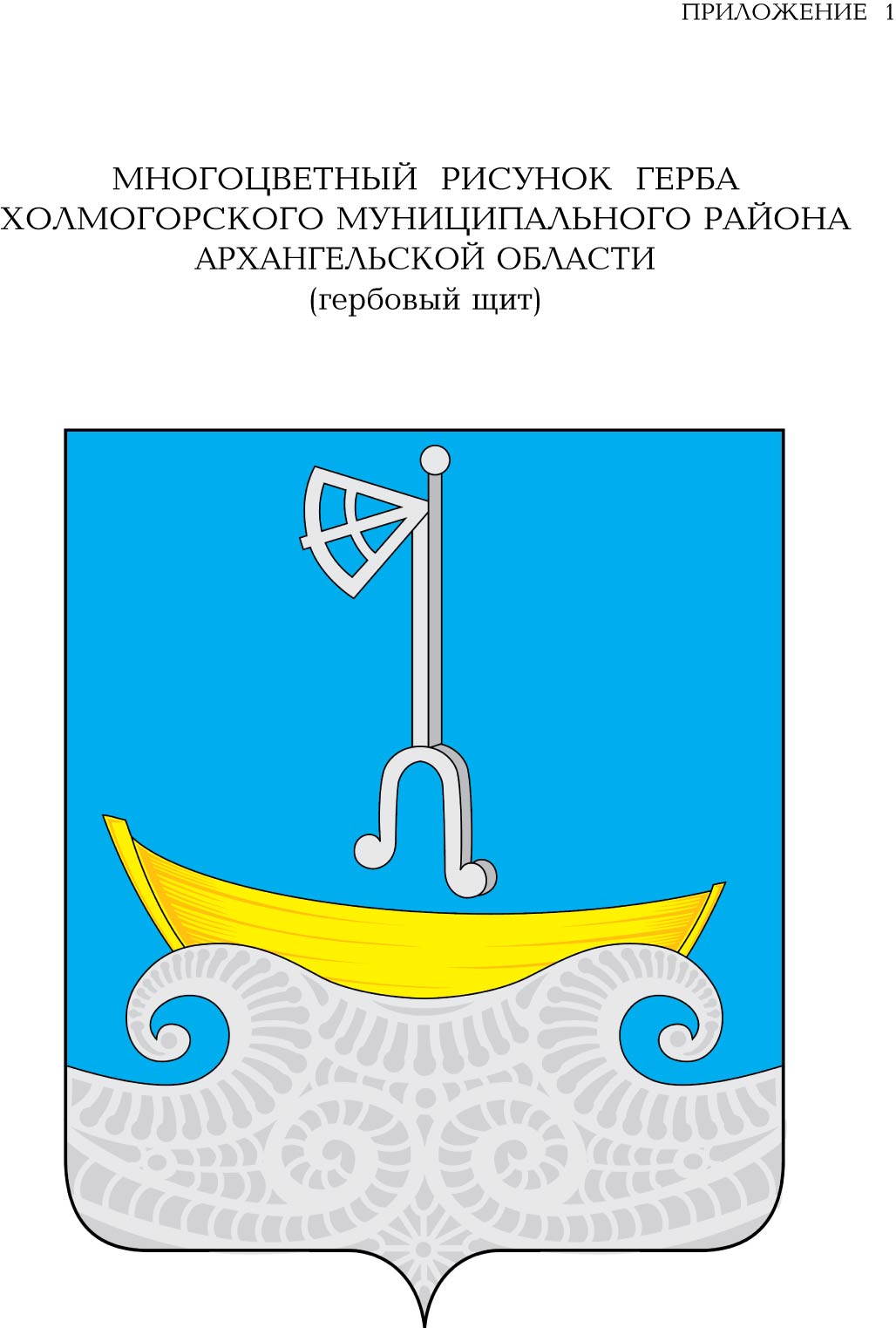 СОБРАНИЕ ДЕПУТАТОВ МУНИЦИПАЛЬНОГО ОБРАЗОВАНИЯ «ХОЛМОГОРСКИЙ МУНИЦИПАЛЬНЫЙ РАЙОН»шестого созыва (четвертая сессия)РЕШЕНИЕот 20 декабря  2018  года                                                                              №  25О внесении изменений и дополнений в Положение об Управлении образования администрации муниципального образования«Холмогорский муниципальный район»          В  соответствии с Федеральным законом от 29 декабря 2012 года № 273-ФЗ « Об образовании в Российской Федерации» и Федерального   закона  от 24  июня  1999  года  № 120-ФЗ «Об основах системы профилактики безнадзорности и  правонарушений несовершеннолетних», Указа Президента Российской Федерации № 618 от 21 декабря 2017 года « Об основных направлениях государственной политики по развитию конкуренции» Собрание депутатов муниципального образования «Холмогорский муниципальный район»  решает:1.  Внести в Положение об Управлении образования администрации муниципального образования «Холмогорский муниципальный район», утвержденное решением Собрания депутатов муниципального образования «Холмогорский муниципальный район» № 20  от 17 декабря 2009 года (далее по тексту – Положение) следующие изменения и дополнения:1.1.  В статье 10 Положения:	а)  пункт 10 изложить в следующей редакции:«10. Осуществляет ведомственный контроль за деятельностью образовательных организаций в соответствии с законодательством и  правовыми актами  муниципального образования «Холмогорский муниципальный район» в сфере образования». б) дополнить пунктами 12, 13, 14, 15 следующего содержания: « 12. Является органом системы профилактики безнадзорности и правонарушений несовершеннолетних и взаимодействуют в пределах своей компетенции в целях реализации прав граждан на образование с другими органами и учреждениями системы профилактики безнадзорности и правонарушений несовершеннолетних».  «13. Обеспечивает в пределах своей компетенции проведение мероприятий по раннему выявлению незаконного потребления наркотических средств и психотропных веществ обучающимися в образовательных организациях».  «14. Разрабатывает и внедряет в пределах своей компетенции в практику работы образовательных организаций программы и методики, направленные на формирование законопослушного поведения несовершеннолетних». «15. Обеспечивает в пределах своей компетенции приоритет
целей и задач по развитию конкуренции на товарных рынках".2. Настоящее решение вступает в силу со дня его официального опубликования (обнародования) в газете «Холмогорский вестник».Председатель Собрания депутатовМО «Холмогорский муниципальный район»                              Р.Е. ТомиловаГлава муниципального образования«Холмогорский муниципальный район»                                 Н.В. Большакова